Privacy NoticeWhy we need your information The Cwlwm Seiriol project officer will use your information to let you know about volunteering and training opportunities.  We also need to know who we should contact in case of an emergency.  The data you supply will be entered into a volunteer spreadsheet.  Justification for using your Information We are using your information based on your consent.Sharing your information  The information you provide will not be shared with any other organisations.Automated Decision MakingThe Cwlwm Seiriol project will not use your information for automated decision making or profiling.How long we keep your information and your rights The information you supply will be kept securely until the end of the project (31/08/2023) or until you inform us that you no longer want us to retain the information in which case it will be deleted.  For further information about your rights and the Data Protection Officer’s contact details visit: https://www.mentermon.com/en/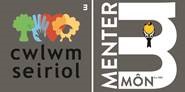 Volunteer Registration FormVolunteer Registration FormVolunteer Registration FormVolunteer Registration FormVolunteer Registration FormVolunteer Registration FormVolunteer Registration FormVolunteer Registration FormVolunteer Registration FormVolunteer Registration FormVolunteer Registration FormVolunteer Registration FormVolunteer Registration FormAbout meAbout meAbout meAbout meAbout meAbout meAbout meAbout meAbout meAbout meAbout meAbout meAbout meAbout meAbout meAbout meAbout meTitle: First Name:      First Name:      First Name:      Email:Surname: Phone:Address:Mobile:Address:Address:Postcode:I am over 18:I am over 18:I am over 18: Yes Yes No NoI am a Welsh speakerI am a Welsh speakerI am a Welsh speakerI am a Welsh speakerI am a Welsh speaker Yes Yes No NoMy interest in volunteering with the projectMy interest in volunteering with the projectMy interest in volunteering with the projectMy interest in volunteering with the projectMy interest in volunteering with the projectMy interest in volunteering with the projectMy interest in volunteering with the projectMy interest in volunteering with the projectMy interest in volunteering with the projectMy interest in volunteering with the projectMy interest in volunteering with the projectMy interest in volunteering with the projectMy interest in volunteering with the projectMy interest in volunteering with the projectMy interest in volunteering with the projectMy interest in volunteering with the projectMy interest in volunteering with the projectI have the following skills/knowledge/experience to offer the project:I have the following skills/knowledge/experience to offer the project:I have the following skills/knowledge/experience to offer the project:I have the following skills/knowledge/experience to offer the project:I have the following skills/knowledge/experience to offer the project:I have the following skills/knowledge/experience to offer the project:I have the following skills/knowledge/experience to offer the project:I have the following skills/knowledge/experience to offer the project:I have the following skills/knowledge/experience to offer the project:I have the following skills/knowledge/experience to offer the project:I have the following skills/knowledge/experience to offer the project:I have the following skills/knowledge/experience to offer the project:I have the following skills/knowledge/experience to offer the project:I have the following skills/knowledge/experience to offer the project:I have the following skills/knowledge/experience to offer the project:I have the following skills/knowledge/experience to offer the project:I have the following skills/knowledge/experience to offer the project:I would particularly like to develop the following skills/knowledge/experience:I would particularly like to develop the following skills/knowledge/experience:I would particularly like to develop the following skills/knowledge/experience:I would particularly like to develop the following skills/knowledge/experience:I would particularly like to develop the following skills/knowledge/experience:I would particularly like to develop the following skills/knowledge/experience:I would particularly like to develop the following skills/knowledge/experience:I would particularly like to develop the following skills/knowledge/experience:I would particularly like to develop the following skills/knowledge/experience:I would particularly like to develop the following skills/knowledge/experience:I would particularly like to develop the following skills/knowledge/experience:I would particularly like to develop the following skills/knowledge/experience:I would particularly like to develop the following skills/knowledge/experience:I would particularly like to develop the following skills/knowledge/experience:I would particularly like to develop the following skills/knowledge/experience:I would particularly like to develop the following skills/knowledge/experience:I would particularly like to develop the following skills/knowledge/experience:My availability: VariableMy availability: VariableMy availability: VariableMy availability: VariableMy availability: VariableMy availability: VariableMy availability: VariableMy availability: VariableMy availability: VariableMy availability: VariableMy availability: VariableMy availability: VariableMy availability: VariableMy availability: VariableMy availability: VariableMy availability: VariableMy availability: VariableMondayMondayTuesdayTuesdayTuesdayWednesdayWednesdayThursdayThursdayFridayFridayFridaySaturdaySaturdaySundaySundaySundayWeeklyWeeklyMonthlyMonthlyMonthlyOtherOtherAccess requirements / health conditions:Access requirements / health conditions:Access requirements / health conditions:Access requirements / health conditions:Access requirements / health conditions:Access requirements / health conditions:Access requirements / health conditions:Access requirements / health conditions:Access requirements / health conditions:Access requirements / health conditions:Access requirements / health conditions:Access requirements / health conditions:Access requirements / health conditions:Access requirements / health conditions:Access requirements / health conditions:Access requirements / health conditions:Do you have any access requirements or health conditions that we should know about?               Yes    NoDo you have any access requirements or health conditions that we should know about?               Yes    NoDo you have any access requirements or health conditions that we should know about?               Yes    NoDo you have any access requirements or health conditions that we should know about?               Yes    NoDo you have any access requirements or health conditions that we should know about?               Yes    NoDo you have any access requirements or health conditions that we should know about?               Yes    NoDo you have any access requirements or health conditions that we should know about?               Yes    NoDo you have any access requirements or health conditions that we should know about?               Yes    NoDo you have any access requirements or health conditions that we should know about?               Yes    NoDo you have any access requirements or health conditions that we should know about?               Yes    NoDo you have any access requirements or health conditions that we should know about?               Yes    NoDo you have any access requirements or health conditions that we should know about?               Yes    NoDo you have any access requirements or health conditions that we should know about?               Yes    NoDo you have any access requirements or health conditions that we should know about?               Yes    NoDo you have any access requirements or health conditions that we should know about?               Yes    NoDo you have any access requirements or health conditions that we should know about?               Yes    NoPlease tell us more here (e.g. medications, allergies, etc.):Please tell us more here (e.g. medications, allergies, etc.):Please tell us more here (e.g. medications, allergies, etc.):Please tell us more here (e.g. medications, allergies, etc.):Please tell us more here (e.g. medications, allergies, etc.):Please tell us more here (e.g. medications, allergies, etc.):Please tell us more here (e.g. medications, allergies, etc.):Please tell us more here (e.g. medications, allergies, etc.):Please tell us more here (e.g. medications, allergies, etc.):Please tell us more here (e.g. medications, allergies, etc.):Please tell us more here (e.g. medications, allergies, etc.):Please tell us more here (e.g. medications, allergies, etc.):Please tell us more here (e.g. medications, allergies, etc.):Please tell us more here (e.g. medications, allergies, etc.):Please tell us more here (e.g. medications, allergies, etc.):Please tell us more here (e.g. medications, allergies, etc.):Emergency contact:Please give us details of someone we could contact in case of an emergency.Name:  Contact number: How do you know this person?Emergency contact:Please give us details of someone we could contact in case of an emergency.Name:  Contact number: How do you know this person?Emergency contact:Please give us details of someone we could contact in case of an emergency.Name:  Contact number: How do you know this person?Emergency contact:Please give us details of someone we could contact in case of an emergency.Name:  Contact number: How do you know this person?Emergency contact:Please give us details of someone we could contact in case of an emergency.Name:  Contact number: How do you know this person?Emergency contact:Please give us details of someone we could contact in case of an emergency.Name:  Contact number: How do you know this person?Emergency contact:Please give us details of someone we could contact in case of an emergency.Name:  Contact number: How do you know this person?Emergency contact:Please give us details of someone we could contact in case of an emergency.Name:  Contact number: How do you know this person?Emergency contact:Please give us details of someone we could contact in case of an emergency.Name:  Contact number: How do you know this person?Emergency contact:Please give us details of someone we could contact in case of an emergency.Name:  Contact number: How do you know this person?Emergency contact:Please give us details of someone we could contact in case of an emergency.Name:  Contact number: How do you know this person?Emergency contact:Please give us details of someone we could contact in case of an emergency.Name:  Contact number: How do you know this person?Emergency contact:Please give us details of someone we could contact in case of an emergency.Name:  Contact number: How do you know this person?Emergency contact:Please give us details of someone we could contact in case of an emergency.Name:  Contact number: How do you know this person?Emergency contact:Please give us details of someone we could contact in case of an emergency.Name:  Contact number: How do you know this person?Emergency contact:Please give us details of someone we could contact in case of an emergency.Name:  Contact number: How do you know this person?